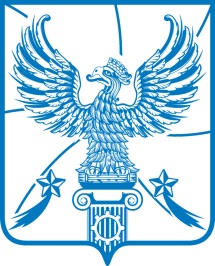 АДМИНИСТРАЦИЯМУНИЦИПАЛЬНОГО ОБРАЗОВАНИЯГОРОДСКОЙ ОКРУГ ЛЮБЕРЦЫ
МОСКОВСКОЙ ОБЛАСТИПОСТАНОВЛЕНИЕ05.02.2019                                                                                                            № 400-ПАг. Люберцы	Об утверждении Положения о порядке проведения открытого аукциона в электронной форме на заключение договора на размещение и эксплуатацию нестационарных торговых объектов на территории городского округа Люберцы Московской областиВ соответствии с Гражданским Кодексом Российской Федерации, Федеральным законом от 06.10.2003 № 131-ФЗ «Об общих принципах организации местного самоуправления в Российской Федерации», Федеральным законом от 26.07.2006 № 135-ФЗ «О защите конкуренции», Федеральным законом от 28.12.2009 № 381-ФЗ «Об основах государственного регулирования торговой деятельности в Российской Федерации», Распоряжением Министерства потребительского рынка и услуг Московской области от 27.11.2017 № 17РВ-25 «О примерном положении о проведении открытого аукциона в электронной форме на право размещения нестационарного торгового объекта», Уставом муниципального образования городской округ Люберцы Московской области, Распоряжением Главы муниципального образования городской округ Люберцы Московской области от 21.06.2017 №1-РГ «О наделении полномочиями Первого заместителя Главы администрации», постановляю:1. Утвердить Положение о порядке проведения открытого аукциона в электронной форме на заключение договора на размещение и эксплуатацию нестационарных торговых объектов на территории городского округа Люберцы Московской области (прилагается).2. Признать утратившим силу Постановление администрации городского округа Люберцы от 19.06.2018 № 2318-ПА «Об утверждении Положения о проведении открытого аукциона в электронной форме на право размещения и эксплуатации нестационарных торговых объектов на территории городского округа Люберцы».3. Опубликовать настоящее Постановление в средствах массовой информации и разместить на официальном сайте администрации городского округа Люберцы в сети «Интернет».4. Контроль  за   исполнением   настоящего   Постановления   возложить  на ИО заместителя  Главы  администрации  Семенова А.М.Первый заместительГлавы администрации                                                                      И.Г.Назарьева